Госавтоинспекция по Усть-Катавскому городскому округу проводит профилактическое мероприятие «Автобус» В период с 14 по 20 марта 2022 года на территории Усть-Катавского городского округа пройдет профилактическая акция «Автобус». По итогам 2 месяцев 2022 года на территории области зарегистрировано 14 дорожно-транспортных происшествий, совершенных по вине водителей автобусов, в которых пострадало 15 человек. Цель проводимого мероприятия – профилактика дорожно-транспортных происшествий по вине водителей пассажирского транспорта, устранение причин и условий, способствующих их совершению, исключение из транспортного потока автобусов, не отвечающих требованиям технических регламентов. Для этого в рамках мероприятия сотрудники ГИБДД  будут проверять техническое состояние автобусов, соответствие конструкции транспортных средств требованиям, соблюдение режима труда и отдыха водителей, качество проведения предрейсового медицинского осмотра водителей. Наряды ГИБДД осуществят ежедневный контроль за соблюдением правил дорожного движения водителями автобусов. Особое внимание будет уделено перевозкам детей, школьными автобусами.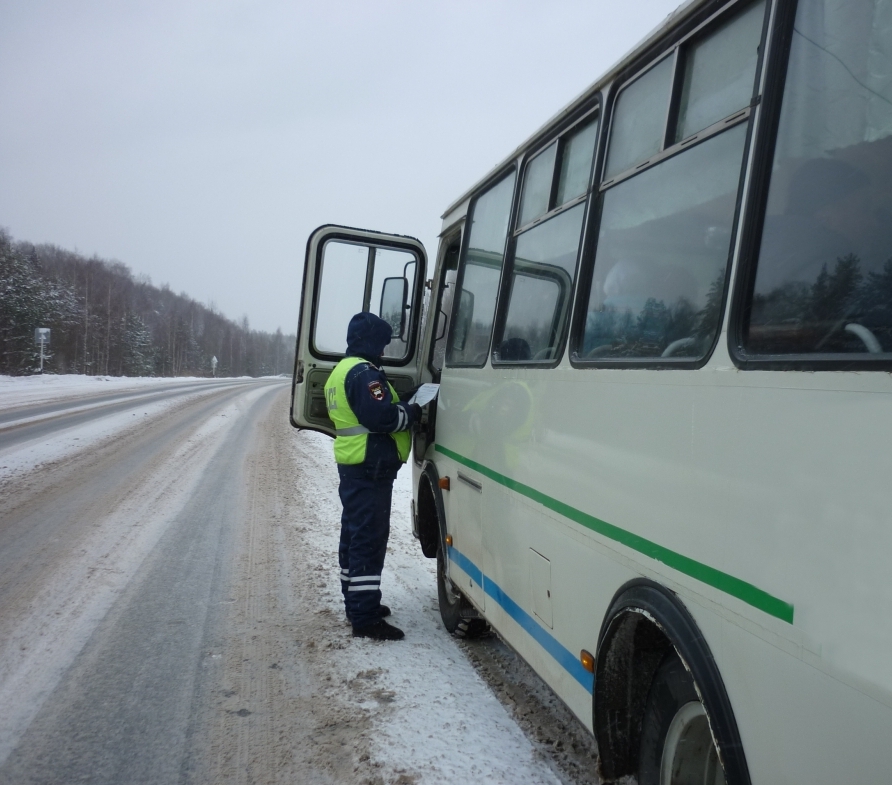 